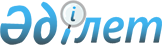 О внесении изменений и дополнений в постановление Правления Агентства Республики Казахстан по регулированию и надзору финансового рынка и финансовых организаций от 25 июня 2007 года № 176 "Об утверждении Правил аккредитации физического или юридического лица, имеющего лицензию на осуществление оценочной деятельности"
					
			Утративший силу
			
			
		
					Постановление Правления Агентства Республики Казахстан по регулированию и надзору финансового рынка и финансовых организаций от 22 августа 2008 года № 114. Зарегистрировано в Министерстве юстиции Республики Казахстан 30 сентября 2008 года № 5327. Утратило силу постановлением Правления Агентства Республики Казахстан по регулированию и надзору финансового рынка и финансовых организаций от 1 марта 2010 года № 27

      Сноска. Утратило силу постановлением Правления Агентства РК по регулированию и надзору финансового рынка и финансовых организаций от 01.03.2010 № 27 (порядок введения в действие см. п. 3).      В целях совершенствования нормативных правовых актов, регулирующих деятельность независимых экспертов, а также в соответствии с подпунктом 5-1) статьи 1 Закона Республики Казахстан "Об обязательном страховании гражданско-правовой ответственности владельцев транспортных средств", Правление Агентства Республики Казахстан по регулированию и надзору финансового рынка и финансовых организаций (далее - Агентство) ПОСТАНОВЛЯЕТ : 



      1. Внести в постановление Правления Агентства от 25 июня 2007 года № 176 "Об утверждении Правил аккредитации физического или юридического лица, имеющего лицензию на осуществление оценочной деятельности" (зарегистрированное в Реестре государственной регистрации нормативных правовых актов под № 4861, опубликованное в газете "Юридическая газета" от 29 августа 2007 год № 132 (1335), следующие изменения и дополнения: 



      заголовок изложить в следующей редакции: 

      "Об утверждении Правил аккредитации физического или юридического лица, имеющего лицензию на осуществление деятельности по оценке имущества (за исключением объектов интеллектуальной собственности, стоимости нематериальных активов)"; 



      пункт 1 изложить в следующей редакции: 

      "1. Утвердить прилагаемые Правила аккредитации физического или юридического лица, имеющего лицензию на осуществление деятельности по оценке имущества (за исключением объектов интеллектуальной собственности, стоимости нематериальных активов)."; 



      в Правилах аккредитации физического или юридического лица, имеющего лицензию на осуществление оценочной деятельности, утвержденных указанным постановлением: 

      заголовок изложить в следующей редакции: 

      "Правила аккредитации физического или юридического лица, имеющего лицензию на осуществление деятельности по оценке имущества (за исключением объектов интеллектуальной собственности, стоимости нематериальных активов)"; 

      по всему тексту слова "оценочной деятельности" заменить словами "деятельности по оценке имущества (за исключением объектов интеллектуальной собственности, стоимости нематериальных активов)"; 



      в пункте 3: 

      подпункт 2) изложить в следующей редакции: 

      "2) физическое лицо: 

      копия-(и) лицензии на осуществление деятельности по оценке имущества (за исключением объектов интеллектуальной собственности, стоимости нематериальных активов); 

      юридическое лицо: 

      документ, указанный в абзаце втором настоящего подпункта и список физических лиц, имеющих лицензию(-и) на осуществление деятельности по оценке имущества (за исключением объектов интеллектуальной собственности, стоимости нематериальных активов) либо отвечающих(-его) квалификационным требованиям к деятельности по оценке имущества (за исключением объектов интеллектуальной собственности, стоимости нематериальных активов), установленных постановлением Правительства Республики Казахстан от 25 мая 2007 года № 419 "Вопросы лицензирования и квалификационных требований к деятельности по оценке имущества (за исключением объектов интеллектуальной собственности, стоимости нематериальных активов) и оценке интеллектуальной собственности, стоимости нематериальных активов", и копии документов, на основании которых они состоят в трудовых отношениях с юридическим лицом - заявителем; 

      сведения о филиалах и их работниках, согласно приложению 2-1 к настоящим Правилам (при наличии филиала у независимого эксперта);"; 



      подпункт 7) исключить; 



      в подпункте 3) пункта 12 после слова "деятельности" дополнить словами ", обязательного страхования гражданско-правовой ответственности владельцев транспортных средств"; 



      в пункте 14 слова "имеющих лицензию на осуществление оценочной деятельности" заменить словами "включенных в список, указанный в подпункте 2) пункта 3 настоящих Правил"; 



      в пункте 15 слова "обладающих лицензией на осуществление оценочной деятельности" заменить словами "включенных в список, указанный в подпункте 2) пункта 3 настоящих Правил"; 



      дополнить приложением 2-1 в редакции согласно приложению к настоящему постановлению. 



      2. Настоящее постановление вводится в действие по истечении десяти дней со дня его официального опубликования. 



      3. Департаменту надзора за субъектами страхового рынка и другими финансовыми организациями (Каракулова Д.Ш.): 

      1) совместно с Юридическим департаментом (Сарсенова Н.В.) принять меры к государственной регистрации в Министерстве юстиции Республики Казахстан настоящего постановления; 

      2) в десятидневный срок со дня государственной регистрации в Министерстве юстиции Республики Казахстан довести настоящее постановление до сведения заинтересованных подразделений Агентства, Объединения юридических лиц "Ассоциация финансистов Казахстана", страховых (перестраховочных) организаций. 



      4. Службе Председателя Агентства принять меры к публикации настоящего постановления в средствах массовой информации Республики Казахстан. 



      5. Контроль за исполнением настоящего постановления возложить на заместителя Председателя Агентства Алдамберген А.У.        Председатель                                 Е. Бахмутова Приложение                        

к постановлению Правления         

Агентства Республики Казахстан    

по регулированию и надзору        

финансового рынка и               

финансовых организаций            

от 22 августа 2008 года № 114     "Приложение 2-1                   

к Правилам аккредитации           

физического или юридического лица, 

имеющего лицензию на осуществление 

деятельности по оценке имущества  

(за исключением объектов          

интеллектуальной собственности,   

стоимости нематериальных активов)  Сведения о филиалах независимого эксперта _________________________________________________ 

(наименование юридического лица)                                                                    ". 
					© 2012. РГП на ПХВ «Институт законодательства и правовой информации Республики Казахстан» Министерства юстиции Республики Казахстан
				№ Наименование 

юридического 

лица Филиал Фамилия, имя, 

при наличии - 

отчество 

работника 

филиала Номер и дата 

получения 

работником 

филиала лицензии 

на осуществление 

оценочной 

деятельности по 

оценке имущества 

(за исключением 

объектов 

интеллектуальной 

собственности, 

стоимости 

нематериальных 

активов) Адрес Телефон 1. 